 Je souhaite pour mon/ma patient/e une consultation ambulatoire spécialisée : Un rendez-vous est déjà prévu pour mon/ma patient/e en date du ………………………. :
A la consultation spécialisée :A la consultation du médecin-cadre :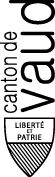 Date : 	Signature + tampon Endocrinologie (021 314 49 40) Diabétologie (021 314 49 40) Obésité & TCA (021 314 45 25) Hypogonadisme (021 314 06 30) Diab. gestationnel (021 314 16 12) EIM (021 314 49 40) Hypophyse (021 314 49 40) Diabète & Reins (021 314 49 40) EIM (021 314 49 40) Thyroïde (021 314 49 40) Sport & Diabète (021 692 55 05) Syndrome Turner (021 314 06 30) Diabète & TCA (021 314 49 40) Reproduction (021 314 06 30) Transition pédiatrique (021 314 06 30) Transition pédiatrique (021 314 06 30) Pr N. Pitteloud (021 314 06 30) Pr F. Pralong (021 314 05 97) Dr Jornayvaz (021 314 06 30) Dr L. Portmann (021 314 05 97) Dr J. Puder (021 314 06 30) Dr Coti Bertrand (021 314 56 18)PatientNomPatientPrénomPatientDate de naissancePatientRuePatientNP, villePatientTéléphone DiagnosticsDatesDiagnosticsDiagnosticsDiagnosticsDiagnosticsDiagnosticsDiagnosticsTraitementPosologiePosologieTraitementTraitementTraitementTraitementTraitementTraitementTraitementMotif de la demandeAnnexesMédecin demandeurNomMédecin demandeurPrénomMédecin demandeurTéléphone Remarques